Domestic Green Deal and Energy Company Obligation in Great Britain, Monthly reportStatistical release: Experimental statistics22 July 2014© Crown copyright 2014 You may re-use this information (not including logos) free of charge in any format or medium, under the terms of the Open Government Licence. To view this licence, visit www.nationalarchives.gov.uk/doc/open-government-licence/ 
or write to the Information Policy Team, The National Archives, Kew, London TW9 4DU, 
or email: psi@nationalarchives.gsi.gov.uk. Any enquiries or comments in relation to this statistical release should be sent to DECC’s Green Deal Statistics Team at the following email address: EnergyEfficiency.Stats@decc.gsi.gov.uk Contact telephone: 0300 068 5202This document is also available from our website at https://www.gov.uk/government/collections/green-deal-and-energy-company-obligation-eco-statisticsContentsCharts	4Executive summary	5Introduction	5Key points	5Detailed Results	6All measures installed up to end May 2014 (Table 1 and Table 1a)	6Green Deal Assessments, by month (Table 2, Chart 1)	6Green Deal Plans in unique properties, cumulative totals by month (Table 3, Table 3a, Table 3b, Chart 2)	7Cashback vouchers where payments have been made, by month of installation (Table 4, Table 4a, Chart 3)	8ECO measures installed by obligation, up to the end of May 2014 (Table 5, Table 5a, Chart 4, Chart 5)	10Measures not captured by administrative data sources	12ECO brokerage, as at the end of June 2014 (Table 6, Chart 6)	12Supply chain, as at the end of June 2014 (Table 7, Chart 7)	12Annex A – Tables	14Annex B – Background	27Green Deal	27Energy Company Obligation	28Green Deal Cashback	29Green Deal Home Improvement Fund	29ECO Brokerage	29The Supply Chain	30Annex C – Sources and Methodology	31National Statistics	31Further Information and Feedback	32Next Releases	32ChartsChart 1 - Number of Green Deal Assessments lodged, by month	7Chart 2 - Number of Green Deal Plans in unique properties, cumulative totals at end of each month, and by stages	8Chart 3 - Number of Cashback vouchers where payments have been made (excluding payments made through the exception process), by month of installation	9Chart 4 - Provisional cumulative number of ECO measures installed, by obligation, at end of each month	10Chart 5 - Provisional number of measures installed under ECO, by measure type, by obligation, up to end May 2014	11Chart 6 – Value of ECO brokerage contracts let, by auction	12Chart 7 – Development of supply chain (cumulative numbers) at end of each month	13Executive summaryIntroductionThis release presents the latest statistics on the Green Deal (GD) up to the end of June 2014 and the Energy Company Obligation (ECO) up to the end of May 2014.For more details about the GD/ECO schemes, please see Annex B. More detailed analysis of GD Assessments lodged, Cashback measures installed and provisional measures installed under ECO up to the end of March 2014 are also available in the quarterly statistical release.Key points	A provisional 875,000 measures were installed in around 726,000 properties through ECO, Cashback and Green Deal to the end of May 2014 (the latest month that we have complete data for), up from 836,000 measures to the end of April. The large majority of installed measures (98 per cent) were delivered through ECO.GD Assessments - 263,068 were lodged up to the end of June 2014 (Chart 1), up from 234,050 at end of May 2014. The 29,018 GD Assessments in June was the highest number lodged in any month to date and 22 per cent higher than the number in May (23,811).Green Deal Plans - 3,234 households had Green Deal Plans in progress at the end of June 2014, 14 per cent more than the 2,828 at the end of May. Of these 3,234 Plans, 986 were ‘new’ (quote accepted), another 661 had moved to ‘pending’ (Plan signed) and 1,587 were ‘live’ (all measures installed), nearly half of all Plans (Chart 2).Cashback vouchers - by the end of June 2014, 16,438 had been issued and, of these, 13,084 vouchers had been paid (following installation of 13,904 measures) (Chart 3) through the standard Cashback route. Overall, including additional measures installed through the Cashback exception process, around £8.1 million has been paid and the majority have been for boiler replacements.ECO measures - provisional figures show there were 858,199 measures installed under ECO up to the end of May 2014, with 37,424 installed in May. This was 11 per cent lower than the 42,116 measures installed in April and 61 per cent lower than the 95,484 measures installed in March. This is likely to be a response to the incentives for energy companies to deliver Carbon Saving Target (CERO) measures by the end of March 2014.Of all ECO measures installed to date, 36 per cent were for cavity wall insulation, 29 per cent were for boiler upgrades and 21 per cent were for loft insulation. All solid wall insulation types accounted for six per cent (Chart 5).Detailed ResultsThis section of the report provides the latest available information on different elements of the Green Deal and ECO. This includes the number of Assessments and Green Deal Plans, Cashback vouchers spent, measures installed through Cashback and ECO, a summary of ECO brokerage and an overview of the supply chain. Data on Green Deal are presented to the end of June 2014 in this release, whilst ECO is presented to the end of May 2014. Aggregate data on all measures installed are also presented to the end of May.The Green Deal and ECO quarterly statistical release provides a range of analysis and further breakdowns on Assessments lodged, Cashback measures installed and provisional measures installed to the end of March 2014.All measures installed up to end May 2014 (Table 1 and Table 1a)A provisional 875,000 measures were installed in around 726,000 properties through ECO, Cashback and Green Deal to the end of May 2014 (the latest month that we have complete data for), up from 836,000 measures to the end of April (Table 1 and Table 1a). The large majority of installed measures (98 per cent) were delivered through the Energy Company Obligation. The most prevalent measures were cavity wall insulation, boilers and loft insulation. Further detailed results of each of these delivery mechanisms are within the main commentary. This excludes measures installed but not captured by administrative data sources, i.e. using alternative finance (see page 12).Green Deal Assessments, by month (Table 2, Chart 1)The first step in the Green Deal process involves a Green Deal Assessor coming to the home, talking to the owner/occupier about their energy use and seeing if they can benefit from making energy efficiency improvements to their property. This leads to a Green Deal Advice Report being produced for the householder and lodged on a national register. The customer is then able to view the energy efficiency measures which have been recommended and understand the potential costs and savings. For more information on the GD assessment process see here.At the end of June 2014 there were 263,068 GD Assessments lodged in total (Chart 1). The 29,018 GD Assessments in June was the highest number lodged in any month to date and 22 per cent higher than the number in May (23,811).Chart 1 - Number of Green Deal Assessments lodged, by month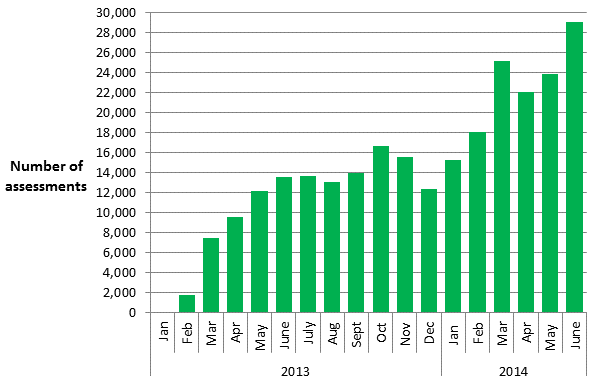 Green Deal Plans in unique properties, cumulative totals by month (Table 3, Table 3a, Table 3b, Chart 2)Following an Assessment, for householders who choose to take on any of the recommended measures, there are a number of routes to pay for the improvements. Some customers may choose Green Deal finance to pay for part or all of their planned improvements, whilst others may choose to pay for measures out of savings or other sources of finance, and some may be part funded through ECO support.For those who choose Green Deal finance, there are three stages in the life cycle of a Green Deal Plan. The first stage (a ‘new’ Plan) is after a customer has obtained a quote and confirmed they wish to proceed, the second stage (a ‘pending’ Plan) is when a Plan has been signed by the customer and progress is being made to install measures, whilst the final stage (a ‘live’ Plan) is after the measures have been installed and the energy supplier has all the information required to bill Green Deal charges. For more detail on these stages, please see Annex B.In total, there were 3,234 Green Deal Plans in the system at the end of June 2014, up from 2,828 at the end of May 2014. This represents continued growth in the number of Green Deal Plans in the system after a period of relatively low activity. Of these 3,234 Plans, 986 were ‘new’ (quote accepted), up from 863 at the end of May, another 661 had moved to ‘pending’ (Plan signed) and 1,587 were ‘live’ (all measures installed), nearly half of all Plans. The large majority of Plans have started from June 2013 onwards. As ‘new’ and ‘pending’ Green Deal Plans lead to installation of measures and charges starting to accrue, they will be replaced as ‘live’ Green Deal Plans in future monthly releases. The three reporting stages are presented in Table 3 and Chart 2.The total number of measures installed using Green Deal finance was 3,685 up to the end of June 2014 (see Table 3a). Photovoltaics accounted for 27 per cent of measures installed, followed by boilers (26 per cent), and solid wall insulation (15 per cent) (see Table 3b).Chart 2 - Number of Green Deal Plans in unique properties, cumulative totals at end of each month, and by stages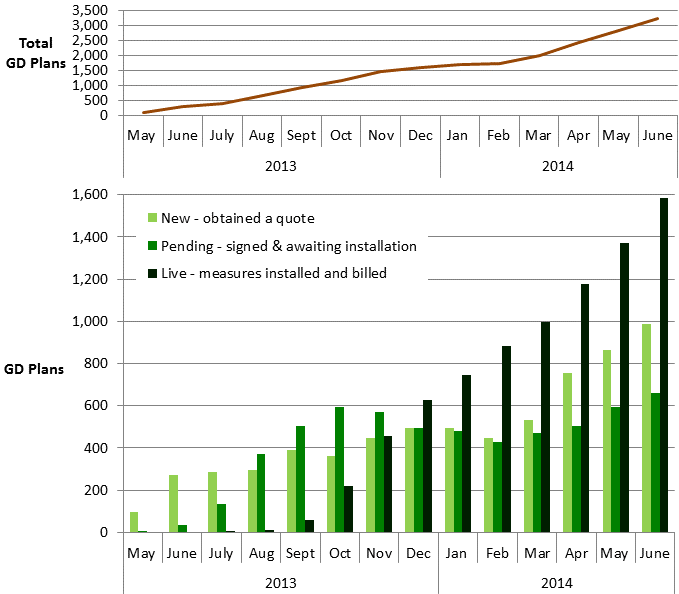 Cashback vouchers where payments have been made, by month of installation (Table 4, Table 4a, Chart 3)The Cashback scheme was available from January 2013 to June 2014 in England and Wales. It was a financial incentive specifically aimed to encourage domestic customers to get measures installed through the Green Deal process, although it is the customers’ choice whether they decide to take out Green Deal finance or other sources of finance to fund the installation of the measures. For more information please see the Cashback website. The Cashback scheme closed at the end of June 2014. There will be no further applications for the Cashback scheme but vouchers will continued to be redeemed and paid until 30 September 2014. Figures will continue to be reflected in statistical releases up until October.Of the 16,438 vouchers issued at the end of June 2014, 13,084 (80 per cent) had been paid following the installation of 13,904 measures through the standard Cashback route (Table 4, Table 4a and Chart 3). Additionally, 1,248 applications and payments were made through the Cashback exception process, which includes payments for solid wall insulation and warm air heating measures when these measures are not displayed on the EPC. These take the total number of vouchers issued to the end of June 2014 to 17,686 and the total number of payments made to 14,332. Measures installed through the exception process are not included in Table 4a as the appropriate data are not currently available. Overall, measures to the value of around £8.1 million have been paid through the Cashback Scheme, including uplift payments due to the new Cashback measure rates.Customers only receive payments once Providers have confirmed to the Cashback Administrator that the measures have been installed and a large batch of payments were processed in June 2013, hence the higher number in that month. Subsequently, the number of Cashback vouchers paid has fallen month on month until December 2013 before increasing in March 2014, and then returning to levels seen at the end of 2013 in June 2014.Chart 3 - Number of Cashback vouchers where payments have been made (excluding payments made through the exception process), by month of installation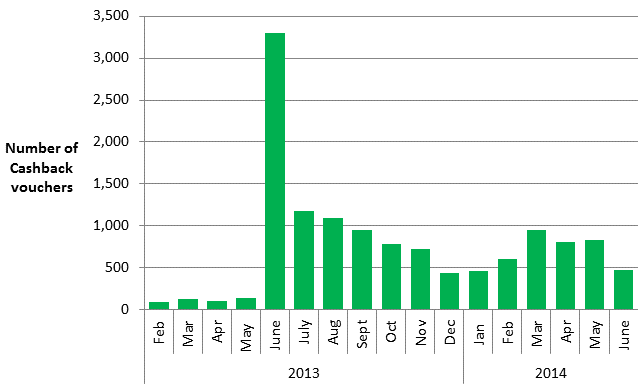 Cashback measures where payments have been made (Table 4a)Table 4a shows that replacement boilers were the main measure where Cashback payments have been made (82 per cent of all Cashback measures installed), whilst a further 11 per cent were for solid wall insulation, five per cent were for loft insulation and two per cent were for cavity wall insulation. More than one measure can be installed in a property and covered by a single Cashback payment.Green Deal Home Improvement FundInformation on the number of Green Deal Home Improvement Fund (GDHIF) applications, vouchers issued and maximum value of vouchers issued have been published on a weekly basis from 17 June. This weekly series will continue until 19 August. These figures, as well as the number of vouchers redeemed, the number of measures installed and the measure types installed, will then be published in the monthly statistical release only from 21 August onwards.ECO measures installed by obligation, up to the end of May 2014 (Table 5, Table 5a, Chart 4, Chart 5)The Energy Company Obligation (ECO) was introduced in January 2013 to reduce energy consumption and support people at greater risk of living in fuel poverty. Information on measures installed under ECO is at a lag of a month compared to other figures presented in this release due to the time taken for information to be reported and verified. Hence, data on measures installed under ECO is presented until the end of May 2014.All measures installed under ECO are provisional until the end of the obligation period as checks are undertaken. Users should note that, in order to produce the timeliest data possible, estimates in this report include a month of data that has yet to be through initial Ofgem validation checks (i.e. they are as reported by energy suppliers to Ofgem). Revisions to data are routinely included in releases and will be explained if they are large.Table 5 shows the provisional number of measures installed under ECO and Chart 4 shows the cumulative total number of measures installed and by ECO obligation by month of installation. Chart 4 - Provisional cumulative number of ECO measures installed, by obligation, at end of each month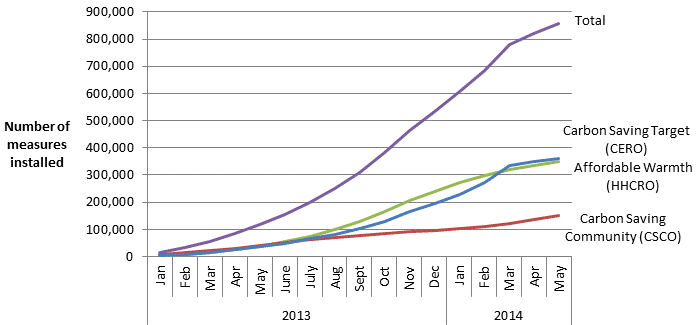 Overall, 858,199 measures had been installed to the end of May 2014, with 37,424 installed in May, which was 11 per cent lower than the 42,116 installed in April. The number of measures installed in March (95,484) is much higher than other months. This is, in part, due to the incentive for energy companies to deliver Carbon Saving Target (CERO) measures by the end of March 2014 in order to benefit from the proposed levelisation which would provide uplift to CERO carbon scoring. Consequently the number of measures installed in April and May was much lower. It is also the case that companies have started delivering “easy to treat” insulation as primary measures in April and May. However, these measures cannot yet be captured through the formal Ofgem reporting process, and so do not figure in the statistics. Voluntary reporting arrangements are now in place to allow these measures to be shown in future releases.The split by obligation shows 42 per cent of measures installed under ECO were delivered through the Carbon Saving Target (CERO), 17 per cent delivered were through Carbon Saving Communities (CSCO) and 41 per cent were delivered through Affordable Warmth (HHCRO ). Table 5a and Chart 5 show the provisional number of measures installed under ECO, by measure type and ECO obligation. This shows that the majority of the 858,199 measures installed under ECO were for cavity wall insulation (36 per cent), boiler upgrades (29 per cent) and loft insulation (21 per cent). Overall, 712,381 properties benefitted from one or more ECO measures being installed up to the end of May 2014 (Table 5a).Chart 5 - Provisional number of measures installed under ECO, by measure type, by obligation, up to end May 2014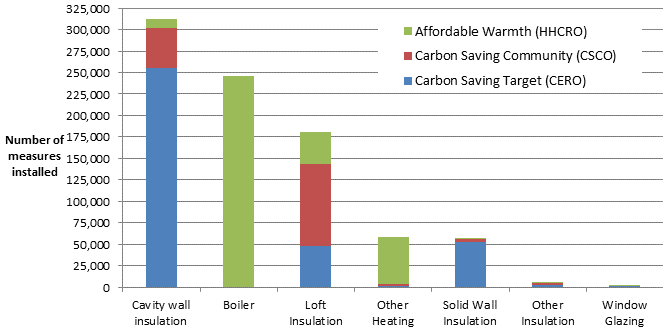 The majority (83 per cent) of the 312,221 cavity wall insulation measures installed were delivered to Hard to Treat cavity wall properties. The majority (66 per cent) of the 181,170 loft insulation measures installed under ECO up to the end of May 2014 were top ups.Of the 55,631 solid wall measures installed, the large majority (93 per cent) were External Wall Insulation.Measures not captured by administrative data sourcesThe figures in Table 1, Table 3b (Green Deal) Table 4a (Cashback) and Table 5a (ECO) do not include estimates of measures installed following a Green Deal Assessment where the measure was not captured by administrative data sources (i.e. measures installed using alternative finance). Alternative sources of finance may include savings, payment from a landlord, housing association or Local Authority or other type of loan or credit, but would not have received funding from any of our reported routes. Additional work has been undertaken on this which is reported in the quarterly statistical release.ECO brokerage, as at the end of June 2014 (Table 6, Chart 6)The ECO Brokerage system operates as a fortnightly anonymous auction where providers can sell ‘lots’ of future measures of ECO Carbon Saving Target, ECO Carbon Saving Communities and ECO Affordable Warmth, to energy companies in return for ECO subsidy. Chart 6 shows that up to the end of June 2014 there have been 37 auctions, with a total value of contracts let worth £402 million. Auctions 25, 32, 33, 34 and 36 saw no contracts let. The levels of brokerage activity in recent months are likely to have been affected by uncertainty around the period, following the announced proposals for a set of changes to ECO.
Chart 6 – Value of ECO brokerage contracts let, by auction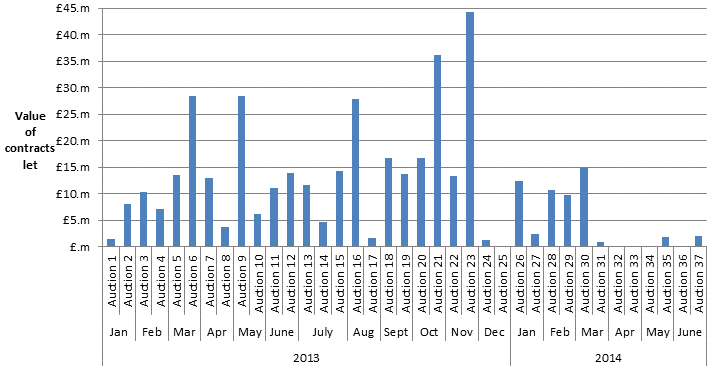 For more detail on the results of each auction, please see ECO Brokerage
Supply chain, as at the end of June 2014 (Table 7, Chart 7)The supply chain to support the Green Deal has been developing since October 2012. This includes individual Advisors (who carry out and produce Green Deal Advice Reports) and Assessor organisations (who employ authorised Green Deal Advisors), Green Deal Providers (who quote for and arrange Green Deal Plans with householders and arrange for the measures to be installed), and Installer organisations (who install energy efficiency improvements under the GD finance mechanism). Chart 7 shows the number of organisations and individuals who have been accredited as of the end of each month.Chart 7 – Development of supply chain (cumulative numbers) at end of each month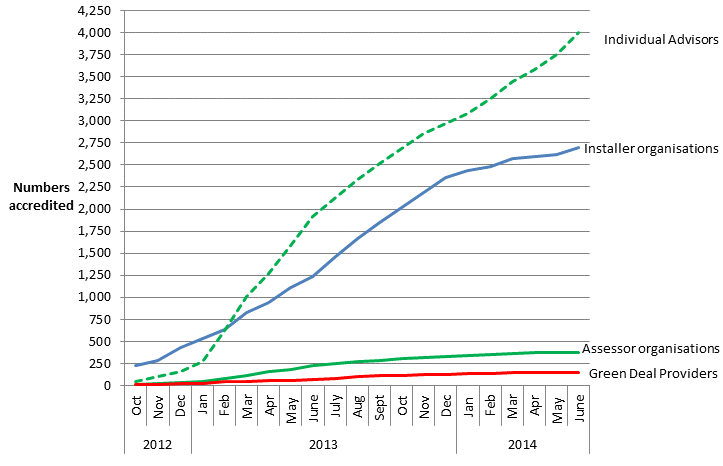 The numbers of accredited GD Assessor organisations and individual Advisors has been increasing steadily as individual Assessors complete their training and are accredited. At the end of June 2014 there were 375 Assessor organisations employing a total of 4,006 Advisors, compared to 226 and 1,919 respectively at the end of June 2013. The number of Green Deal Providers has increased to 151 from 66 at the end of June 2013. The number of accredited Installer organisations has increased steadily from 1,234 accredited at the end of June 2013 to 2,697 organisations accredited at the end of June 2014. These organisations will provide a wide range of different measures and in different geographical locations (see quarterly statistical release for more details).The Green Deal Oversight and Regulation Body (ORB) produces publically available information on the supply chain, and the latest figures are available by using the search tool on the ORB website. There is also information available on contacts in local areas.Annex A – TablesTable 1a: Provisional number of individual households that have had measures installed through ECO, Cashback or using Green Deal finance, by month of installationTable 2: Number of Green Deal Assessments1, month and cumulative total, by monthAnnex B – BackgroundGreen DealThe Green Deal (GD) was launched on 28 January 2013 in England and Wales (and on 25 February 2013 in Scotland) and will tackle a number of the key barriers to the take-up of energy efficiency measures. Customers having Green Deal Assessments undertaken have the choice of how they proceed. They might take the view that their home is sufficiently energy efficient, or that they want to finance work through a Green Deal Plan or that they want to use alternative funding arrangements (e.g. use of savings).The Green Deal process for households is briefly described below:Step 1 – Assessment – A Green Deal assessor will come to the home, talk to the owner/occupier about their energy use and see if they can benefit from making energy efficiency improvements to their property.Step 2 – Recommendations – The assessor will recommend improvements that are appropriate for the property and indicate whether they are expected to pay for themselves through reduced energy bills.Step 3 – Quotes – Green Deal Providers will discuss with the owner/occupier whether a Green Deal Plan is right for them and quote for the recommended improvements, including the savings estimates, savings period, first year instalments and payment period for each improvement. A number of quotes can be obtained.Step 4 – Signing a Plan – The customer chooses to proceed with a given provider and package of measures. The owner/occupier needs to obtain the necessary consent to make improvements to the property before they can agree terms with the GD Provider of a Green Deal Plan, at which stage they enter a cooling-off period.Step 5 – Installation – Once a Green Deal Plan has been agreed, the Provider will arrange for the improvements to be made by a Green Deal Installer. Once the installation has been completed a letter is sent to the Bill Payer and, at this stage, the Green Deal Plan goes ‘live’. Repayments will be no more than what a typical household should save in energy costs.It has only been possible for Green Deal Providers to request Plans once commercial agreements between the Green Deal Finance Company and Green Deal Providers have been agreed. It took Green Deal Providers some time to prepare their businesses to bring offers to the market with Green Deal Plans being created from May onwards for the small number of GD Providers who have finalised their offer to date.For those who choose Green Deal finance, there are three stages in the life cycle of a Green Deal Plan for which reports are generated. the first stage (a ‘new’ Green Deal Plan) is after a customer has obtained a quote from a Green Deal Provider and confirmed they wish to proceed. The Green Deal Provider has then successfully requested a Green Deal Plan record prior to signature by the customer. It is possible that more than one Green Deal Plan may be requested for each household. the second stage (a ‘pending’ Green Deal Plan) is when a Green Deal Plan has been signed by the customer, progress is being made to install Green Deal Plan measures and the Plan is being finalised so that charging can start. the final stage (a ‘live’ Green Deal Plan) is after the measures have been installed in the property, the information required to disclose the Plan to future bill payers has been attached to the Plan and the energy supplier has all the information required to bill Green Deal charges. At this stage the daily charge has been confirmed along with the date from when the charge will be accrued on their electricity bill.Energy Company ObligationThe Energy Company Obligation (ECO) started on 1 January 2013 (although energy companies have been able to count against their targets measures delivered since 1 October 2012) and runs to 31 March 2015. It broadly takes over from two previous schemes (Carbon Emissions Reduction Target - CERT - and Community Energy Saving Programme - CESP) and focuses on providing energy efficiency measures to low income and vulnerable consumers and those living in 'hard-to-treat' properties.There are three main ECO obligations – The Carbon Saving Target (CERO); Carbon Saving Communities (CSCO) and Affordable Warmth (HHCRO).Carbon Saving Target - This covers the installation of measures like solid wall and hard-to-treat cavity wall insulation, which ordinarily can’t be financed solely through the Green Deal. Carbon Saving Communities Obligation - This provides insulation measures to households in specified areas of low income. It also makes sure that 15 per cent of each supplier’s obligation is used to upgrade more hard-to-reach low-income households in rural areas.Affordable Warmth Obligation - This provides heating and insulation measures to consumers living in private tenure properties who receive particular means-tested benefits. This obligation supports low-income consumers who are vulnerable to the impact of living in cold homes, including the elderly, disabled and families.The Government announced proposals for a set of changes to ECO in December 2013. These include: extending through to 2017, with new targets; reducing the ambition of the Carbon Saving Target element; and allowing new measures (loft and standard cavity wall insulation, and district heating) to be eligible under that element. The Government published a consultation on these proposals in March 2014, and intends subject to consultation, that revised regulations will come into force later this year, but with many changes taking effect as from 1 April 2014.How do the Green Deal and ECO interact?Following a GD Assessment there will be a range of measures which could improve the energy efficiency of the property. Some of these could be paid for through GD finance, up to the point where the expected annual cost will not exceed what a typical household should save in energy costs. However, depending on the measure or the property, other sources of finance may also be required. ECO funding could be one of these sources, for example for measures such as Solid Wall Insulation and hard-to-treat Cavity Wall insulation. Green Deal CashbackThe Cashback scheme closed at the end of June 2014. There will be no further applications for the Cashback scheme but vouchers will continued to be redeemed and paid until 30 September.The Green Deal Cashback Scheme rewarded the first Green Deal customers. It was a first-come, first served offer where householders can claim cash back from Government on energy saving improvements like insulation, front doors, windows and boilers with packages worth over £1,000. It was available for households in England and Wales. For more information on the separate scheme that operates in Scotland please see the relevant website.Green Deal Home Improvement FundThe Green Deal Home Improvement Fund (GDHIF) is a new incentive scheme open to all householders in England and Wales wanting to improve the energy efficiency of their homes. The scheme allows householders to choose one or both of two offers available and they may also be eligible to claim up to £7,600. Householders can also claim a refund of up to £100 for a Green Deal Assessment Report (GDAR). For more information please see the GDHIF website. For more information on the separate scheme that operates in Scotland please see the relevant website.DECC are publishing GDHIF application data on the gov.uk website on a weekly basis for ten weeks (starting from 17 June 2014) to assist businesses and households. This weekly series reports the number of applications, vouchers issued and maximum value of vouchers issued. This data has been provided from the GDHIF administrator and is therefore provisional and subject to future revisions.The August monthly release will look to, subject to data quality checks, include statistics showing the number of households with measures installed through GDHIF and the number of measures and measure types installed up to the end of July 2014. We will then continue reporting on GDHIF in this monthly statistical series.ECO BrokerageThe ECO Brokerage system operates as a fortnightly anonymous auction where GD Providers can sell ‘lots’ of future measures of ECO Carbon Saving Target, ECO Carbon Saving Communities and ECO Affordable Warmth, to energy companies in return for ECO subsidy. This market-based mechanism has been introduced to support an open and competitive market for the delivery of the ECO. Brokerage allows a range of Green Deal providers to fairly compete on price to attract ECO support and enables energy suppliers to deliver their obligations at the lowest possible cost, thereby reducing the impact on customer energy bills. Sellers (GD Providers) can make a competitive offer on brokerage by leveraging additional sources of finance, such as part funding measures through Green Deal Finance, partnerships with local authorities, or driving down costs by economies of scale.The Supply ChainTo understand more about the organisations and infrastructure underpinning the Green Deal, this report also includes a section summarising the trends in the number of Green Deal Advisors (and Assessor organisations), the number of Green Deal Providers and the number of Green Deal Installer organisations.Annex C – Sources and MethodologyThe estimates in this and future Statistical Release use administrative data generated as part of the Green Deal and Energy Company Obligation processes. There are seven main sources of information: Landmark – who manage the national lodgement of Green Deal Assessments in England and Wales Energy Savings Trust (EST) – who manage the national lodgement of Green Deal Assessments in ScotlandGreen Deal Central Charge Database – which manages the recording and administration of Green Deal PlansOfgem – who administer the Energy Company Obligation and collect information from energy companies on measures installed under ECO.The Green Deal Oversight and Regulation Body (ORB) – who administer the certification of GD organisations (including assessors, installers and providers)Data on ECO brokerage is publically available following each auction.Capita – who administer the Green Deal Cashback SchemeThis report uses data from Landmark and the Energy Savings Trust for numbers of lodged Assessments and on measures installed using Green Deal finance, data from the Central Charge Database on Green Deal Plans, data from the Cashback Scheme Administrator on Cashback vouchers issued and measures installed, data from Ofgem on ECO measures, data from the ORB for the supply chain and the published data on ECO brokerage.National StatisticsThese statistics have been assessed by the UK Statistics Authority against the Code of Practice for Official Statistics. The Statistics Authority published its report on 12 June 2014: http://www.statisticsauthority.gov.uk/assessment/assessment/assessment-reports/index.html. The Statistics Authority has determined that these statistics can be designated as National Statistics subject to DECC implementing a small number of requirements across the range of DECC statistics assessed, relating to further documentation on the needs of users, improving methodology on assumptions, assessing risks to use of admin data, improving clarity and linkages between the range of stats produced and review data release formats. These actions will be taken forward by the end of September.More information on the methodology is included here. As with any new data collection, there are likely to be some data quality issues to resolve as the process beds in. Therefore data in these monthly releases should be treated as provisional and subject to revision. Any revisions will be marked in the data tables and for any significant revisions we will provide an explanation of the main reasons.Further Information and FeedbackAny enquiries or comments in relation to this statistical release should be sent to DECC’s Green Deal Statistics Team at the following email address: EnergyEfficiency.Stats@decc.gsi.gov.uk Contact telephone: 0300 068 5202The statistician responsible for this publication is Matt Walker.Further information on energy statistics is available at https://www.gov.uk/government/organisations/department-of-energy-climate-change/about/statistics Next ReleasesAll future publications of this series will be released mid-month to cover the preceding month, with publication dates available on the gov.uk website.The next monthly publication is planned for publication at 9.30am on 21 August 2014 and will contain the latest available information on the number of Assessments and Green Deal Plans, Cashback vouchers spent, measures installed, a summary of ECO brokerage and an overview of the supply chain.The next quarterly publication is also planned for publication at 9.30am on 23 September 2014 and will contain more detailed information on activity up to the end of June 2014 including geographic breakdowns of Green Deal Assessments, Green Deal Plans and ECO measures. We are also currently investigating whether it would be suitable to publish sub-Local Authority data as part of this quarterly release series.© Crown copyright 2014Department of Energy & Climate Change3 Whitehall PlaceLondon SW1A 2AWwww.gov.uk/decc Table 1: Provisional number of measures installed through ECO, Cashback or using Green Deal finance, by month of installationTable 1: Provisional number of measures installed through ECO, Cashback or using Green Deal finance, by month of installationTable 1: Provisional number of measures installed through ECO, Cashback or using Green Deal finance, by month of installationTable 1: Provisional number of measures installed through ECO, Cashback or using Green Deal finance, by month of installationTable 1: Provisional number of measures installed through ECO, Cashback or using Green Deal finance, by month of installationDelivery mechanismDelivery mechanismDelivery mechanismInstallation Month 1ECOCashback 2Green Deal 3Total number of measures installed 4January 2013 514,6920014,692February 201318,87396018,969March 201321,695136021,831April 201328,751110028,861May 201334,101145034,246June 201336,3803,337539,722July 201345,7421,266747,015August 201350,8361,15713352,126September 201358,4871,01217059,669October 201372,34883852473,710November 201382,42378546083,668December 201367,39646941868,283January 201474,74149827375,512February 201476,71067330577,688March 201495,4841,05025696,790April 201442,11691737243,405May 201437,42489946438,787Total to date858,19913,3883,387874,9741 Measures installed in earlier installation months can be notified at a later date under some circumstances.1 Measures installed in earlier installation months can be notified at a later date under some circumstances.1 Measures installed in earlier installation months can be notified at a later date under some circumstances.1 Measures installed in earlier installation months can be notified at a later date under some circumstances.1 Measures installed in earlier installation months can be notified at a later date under some circumstances.1 Measures installed in earlier installation months can be notified at a later date under some circumstances.1 Measures installed in earlier installation months can be notified at a later date under some circumstances.1 Measures installed in earlier installation months can be notified at a later date under some circumstances.1 Measures installed in earlier installation months can be notified at a later date under some circumstances.1 Measures installed in earlier installation months can be notified at a later date under some circumstances.2 Cashback figures do not include any measures from the Cashback Exception Process.2 Cashback figures do not include any measures from the Cashback Exception Process.2 Cashback figures do not include any measures from the Cashback Exception Process.2 Cashback figures do not include any measures from the Cashback Exception Process.2 Cashback figures do not include any measures from the Cashback Exception Process.3 The number of measures installed using Green Deal finance in March 2014 has been revised following further data quality checks.3 The number of measures installed using Green Deal finance in March 2014 has been revised following further data quality checks.3 The number of measures installed using Green Deal finance in March 2014 has been revised following further data quality checks.3 The number of measures installed using Green Deal finance in March 2014 has been revised following further data quality checks.3 The number of measures installed using Green Deal finance in March 2014 has been revised following further data quality checks.4 Some measures may have been installed through more than one delivery mechanism and there is therefore a small level of double counting 	4 Some measures may have been installed through more than one delivery mechanism and there is therefore a small level of double counting 	4 Some measures may have been installed through more than one delivery mechanism and there is therefore a small level of double counting 	4 Some measures may have been installed through more than one delivery mechanism and there is therefore a small level of double counting 	4 Some measures may have been installed through more than one delivery mechanism and there is therefore a small level of double counting 	5 Includes some measures installed between October and December 20125 Includes some measures installed between October and December 20125 Includes some measures installed between October and December 20125 Includes some measures installed between October and December 20125 Includes some measures installed between October and December 2012Delivery mechanismDelivery mechanismDelivery mechanismInstallation Month1ECO 2Cashback 3Green DealTotal number of individual households 4January 2013 513,0390013,039February 201316,83095016,925March 201319,243133019,376April 201325,677109025,786May 201330,599143030,742June 201332,9273,302036,229July 201340,3341,172141,507August 201342,9031,0981144,012September 201349,1769544550,175October 201359,17378316260,118November 201366,60972323967,571December 201353,49544216854,105January 201460,02946512060,614February 201461,47360013762,210March 201478,22795611279,295April 201433,03980618334,028May 201429,60882919430,631Total to date712,38112,6101,372726,3631 Measures installed in earlier installation months can be notified at a later date under some circumstances.1 Measures installed in earlier installation months can be notified at a later date under some circumstances.1 Measures installed in earlier installation months can be notified at a later date under some circumstances.1 Measures installed in earlier installation months can be notified at a later date under some circumstances.1 Measures installed in earlier installation months can be notified at a later date under some circumstances.1 Measures installed in earlier installation months can be notified at a later date under some circumstances.1 Measures installed in earlier installation months can be notified at a later date under some circumstances.1 Measures installed in earlier installation months can be notified at a later date under some circumstances.1 Measures installed in earlier installation months can be notified at a later date under some circumstances.1 Measures installed in earlier installation months can be notified at a later date under some circumstances.1 Measures installed in earlier installation months can be notified at a later date under some circumstances.1 Measures installed in earlier installation months can be notified at a later date under some circumstances.2 Where a household has measures installed in two or more months, the earliest installation month is recorded.2 Where a household has measures installed in two or more months, the earliest installation month is recorded.2 Where a household has measures installed in two or more months, the earliest installation month is recorded.2 Where a household has measures installed in two or more months, the earliest installation month is recorded.2 Where a household has measures installed in two or more months, the earliest installation month is recorded.2 Where a household has measures installed in two or more months, the earliest installation month is recorded.3 Cashback figures do not include any households that have had measures installed solely through the Cashback Exception Process.3 Cashback figures do not include any households that have had measures installed solely through the Cashback Exception Process.3 Cashback figures do not include any households that have had measures installed solely through the Cashback Exception Process.3 Cashback figures do not include any households that have had measures installed solely through the Cashback Exception Process.3 Cashback figures do not include any households that have had measures installed solely through the Cashback Exception Process.3 Cashback figures do not include any households that have had measures installed solely through the Cashback Exception Process.4 Some households may have had installations through more than one delivery mechanism and there is therefore a small level of double counting.4 Some households may have had installations through more than one delivery mechanism and there is therefore a small level of double counting.4 Some households may have had installations through more than one delivery mechanism and there is therefore a small level of double counting.4 Some households may have had installations through more than one delivery mechanism and there is therefore a small level of double counting.4 Some households may have had installations through more than one delivery mechanism and there is therefore a small level of double counting.4 Some households may have had installations through more than one delivery mechanism and there is therefore a small level of double counting.5 Includes some measures installed between October and December 2012.5 Includes some measures installed between October and December 2012.5 Includes some measures installed between October and December 2012.5 Includes some measures installed between October and December 2012.5 Includes some measures installed between October and December 2012.5 Includes some measures installed between October and December 2012.Total in MonthCumulative TotalMonth2Green Deal AssessmentsGreen Deal AssessmentsJanuary 20137474February 20131,7291,803March 20137,4919,294April 20139,52218,816May 201312,14630,962June 201313,51744,479July 201313,64558,124August 201313,08771,211September 201313,96585,176October 201316,674101,850November 201315,595117,445December 201312,385129,830January 201415,268145,098February 201417,998163,096March 201425,138188,234April 201422,005210,239May 201423,811234,050June 201429,018263,0681 As measured by the number of Green Deal Advice Reports lodged on the central register against unique property.1 As measured by the number of Green Deal Advice Reports lodged on the central register against unique property.1 As measured by the number of Green Deal Advice Reports lodged on the central register against unique property.1 As measured by the number of Green Deal Advice Reports lodged on the central register against unique property.1 As measured by the number of Green Deal Advice Reports lodged on the central register against unique property.1 As measured by the number of Green Deal Advice Reports lodged on the central register against unique property.Table 3: Number of Green Deal Plans1,2,3,4 in unique properties, cumulative total by monthTable 3: Number of Green Deal Plans1,2,3,4 in unique properties, cumulative total by monthTable 3: Number of Green Deal Plans1,2,3,4 in unique properties, cumulative total by monthTable 3: Number of Green Deal Plans1,2,3,4 in unique properties, cumulative total by monthTable 3: Number of Green Deal Plans1,2,3,4 in unique properties, cumulative total by monthTable 3: Number of Green Deal Plans1,2,3,4 in unique properties, cumulative total by monthTable 3: Number of Green Deal Plans1,2,3,4 in unique properties, cumulative total by monthTable 3: Number of Green Deal Plans1,2,3,4 in unique properties, cumulative total by monthTable 3: Number of Green Deal Plans1,2,3,4 in unique properties, cumulative total by monthTable 3: Number of Green Deal Plans1,2,3,4 in unique properties, cumulative total by monthTable 3: Number of Green Deal Plans1,2,3,4 in unique properties, cumulative total by monthTable 3: Number of Green Deal Plans1,2,3,4 in unique properties, cumulative total by monthTable 3: Number of Green Deal Plans1,2,3,4 in unique properties, cumulative total by monthTable 3: Number of Green Deal Plans1,2,3,4 in unique properties, cumulative total by monthTable 3: Number of Green Deal Plans1,2,3,4 in unique properties, cumulative total by monthTable 3: Number of Green Deal Plans1,2,3,4 in unique properties, cumulative total by monthMonthMonth'New'1 Green Deal Plans'Pending'2 Green Deal Plans'Live'3 Green Deal Plans'Live'3 Green Deal Plans'Live'3 Green Deal Plans'Total'5 Green Deal Plans'Total'5 Green Deal PlansMay 2013May 2013982000100100June 2013June 201327036000306306July 2013July 2013286132111419419August 2013August 2013293372121212677677September 2013September 2013392505575757954954October 2013October 20133605942192192191,1731,173November 2013November 20134485724584584581,4781,478December 2013December 20134934936266266261,6121,612January 2014January 20144944817467467461,7211,721February 2014February 20144454268838838831,7541,754March 2014March 20145324739959959952,0002,000April 2014April 20147565051,1781,1781,1782,4392,439May 2014May 20148635931,3721,3721,3722,8282,828June 2014June 20149866611,5871,5871,5873,2343,2341 A 'new' Green Deal Plan is after a customer has obtained a quote from a Green Deal Provider and confirmed they wish to proceed. The Green Deal Provider has then successfully requested a Green Deal Plan record prior to signature by the customer.1 A 'new' Green Deal Plan is after a customer has obtained a quote from a Green Deal Provider and confirmed they wish to proceed. The Green Deal Provider has then successfully requested a Green Deal Plan record prior to signature by the customer.1 A 'new' Green Deal Plan is after a customer has obtained a quote from a Green Deal Provider and confirmed they wish to proceed. The Green Deal Provider has then successfully requested a Green Deal Plan record prior to signature by the customer.1 A 'new' Green Deal Plan is after a customer has obtained a quote from a Green Deal Provider and confirmed they wish to proceed. The Green Deal Provider has then successfully requested a Green Deal Plan record prior to signature by the customer.1 A 'new' Green Deal Plan is after a customer has obtained a quote from a Green Deal Provider and confirmed they wish to proceed. The Green Deal Provider has then successfully requested a Green Deal Plan record prior to signature by the customer.1 A 'new' Green Deal Plan is after a customer has obtained a quote from a Green Deal Provider and confirmed they wish to proceed. The Green Deal Provider has then successfully requested a Green Deal Plan record prior to signature by the customer.1 A 'new' Green Deal Plan is after a customer has obtained a quote from a Green Deal Provider and confirmed they wish to proceed. The Green Deal Provider has then successfully requested a Green Deal Plan record prior to signature by the customer.1 A 'new' Green Deal Plan is after a customer has obtained a quote from a Green Deal Provider and confirmed they wish to proceed. The Green Deal Provider has then successfully requested a Green Deal Plan record prior to signature by the customer.1 A 'new' Green Deal Plan is after a customer has obtained a quote from a Green Deal Provider and confirmed they wish to proceed. The Green Deal Provider has then successfully requested a Green Deal Plan record prior to signature by the customer.1 A 'new' Green Deal Plan is after a customer has obtained a quote from a Green Deal Provider and confirmed they wish to proceed. The Green Deal Provider has then successfully requested a Green Deal Plan record prior to signature by the customer.1 A 'new' Green Deal Plan is after a customer has obtained a quote from a Green Deal Provider and confirmed they wish to proceed. The Green Deal Provider has then successfully requested a Green Deal Plan record prior to signature by the customer.1 A 'new' Green Deal Plan is after a customer has obtained a quote from a Green Deal Provider and confirmed they wish to proceed. The Green Deal Provider has then successfully requested a Green Deal Plan record prior to signature by the customer.1 A 'new' Green Deal Plan is after a customer has obtained a quote from a Green Deal Provider and confirmed they wish to proceed. The Green Deal Provider has then successfully requested a Green Deal Plan record prior to signature by the customer.1 A 'new' Green Deal Plan is after a customer has obtained a quote from a Green Deal Provider and confirmed they wish to proceed. The Green Deal Provider has then successfully requested a Green Deal Plan record prior to signature by the customer.1 A 'new' Green Deal Plan is after a customer has obtained a quote from a Green Deal Provider and confirmed they wish to proceed. The Green Deal Provider has then successfully requested a Green Deal Plan record prior to signature by the customer.1 A 'new' Green Deal Plan is after a customer has obtained a quote from a Green Deal Provider and confirmed they wish to proceed. The Green Deal Provider has then successfully requested a Green Deal Plan record prior to signature by the customer.2 A 'pending' Green Deal is when a Green Deal Plan has been signed by the customer, progress is being made to install Green Deal Plan measures (measures are installed during the ‘pending’ stage) and the Plan is being finalised so that charging can start.2 A 'pending' Green Deal is when a Green Deal Plan has been signed by the customer, progress is being made to install Green Deal Plan measures (measures are installed during the ‘pending’ stage) and the Plan is being finalised so that charging can start.2 A 'pending' Green Deal is when a Green Deal Plan has been signed by the customer, progress is being made to install Green Deal Plan measures (measures are installed during the ‘pending’ stage) and the Plan is being finalised so that charging can start.2 A 'pending' Green Deal is when a Green Deal Plan has been signed by the customer, progress is being made to install Green Deal Plan measures (measures are installed during the ‘pending’ stage) and the Plan is being finalised so that charging can start.2 A 'pending' Green Deal is when a Green Deal Plan has been signed by the customer, progress is being made to install Green Deal Plan measures (measures are installed during the ‘pending’ stage) and the Plan is being finalised so that charging can start.2 A 'pending' Green Deal is when a Green Deal Plan has been signed by the customer, progress is being made to install Green Deal Plan measures (measures are installed during the ‘pending’ stage) and the Plan is being finalised so that charging can start.2 A 'pending' Green Deal is when a Green Deal Plan has been signed by the customer, progress is being made to install Green Deal Plan measures (measures are installed during the ‘pending’ stage) and the Plan is being finalised so that charging can start.2 A 'pending' Green Deal is when a Green Deal Plan has been signed by the customer, progress is being made to install Green Deal Plan measures (measures are installed during the ‘pending’ stage) and the Plan is being finalised so that charging can start.2 A 'pending' Green Deal is when a Green Deal Plan has been signed by the customer, progress is being made to install Green Deal Plan measures (measures are installed during the ‘pending’ stage) and the Plan is being finalised so that charging can start.2 A 'pending' Green Deal is when a Green Deal Plan has been signed by the customer, progress is being made to install Green Deal Plan measures (measures are installed during the ‘pending’ stage) and the Plan is being finalised so that charging can start.2 A 'pending' Green Deal is when a Green Deal Plan has been signed by the customer, progress is being made to install Green Deal Plan measures (measures are installed during the ‘pending’ stage) and the Plan is being finalised so that charging can start.2 A 'pending' Green Deal is when a Green Deal Plan has been signed by the customer, progress is being made to install Green Deal Plan measures (measures are installed during the ‘pending’ stage) and the Plan is being finalised so that charging can start.2 A 'pending' Green Deal is when a Green Deal Plan has been signed by the customer, progress is being made to install Green Deal Plan measures (measures are installed during the ‘pending’ stage) and the Plan is being finalised so that charging can start.2 A 'pending' Green Deal is when a Green Deal Plan has been signed by the customer, progress is being made to install Green Deal Plan measures (measures are installed during the ‘pending’ stage) and the Plan is being finalised so that charging can start.2 A 'pending' Green Deal is when a Green Deal Plan has been signed by the customer, progress is being made to install Green Deal Plan measures (measures are installed during the ‘pending’ stage) and the Plan is being finalised so that charging can start.2 A 'pending' Green Deal is when a Green Deal Plan has been signed by the customer, progress is being made to install Green Deal Plan measures (measures are installed during the ‘pending’ stage) and the Plan is being finalised so that charging can start.3 A 'live' Green Deal Plan is after all the measures have been installed in the property, the information required to disclose the Plan to future bill payers has been attached to the Plan and the energy supplier has all the information required to bill Green Deal charges.3 A 'live' Green Deal Plan is after all the measures have been installed in the property, the information required to disclose the Plan to future bill payers has been attached to the Plan and the energy supplier has all the information required to bill Green Deal charges.3 A 'live' Green Deal Plan is after all the measures have been installed in the property, the information required to disclose the Plan to future bill payers has been attached to the Plan and the energy supplier has all the information required to bill Green Deal charges.3 A 'live' Green Deal Plan is after all the measures have been installed in the property, the information required to disclose the Plan to future bill payers has been attached to the Plan and the energy supplier has all the information required to bill Green Deal charges.3 A 'live' Green Deal Plan is after all the measures have been installed in the property, the information required to disclose the Plan to future bill payers has been attached to the Plan and the energy supplier has all the information required to bill Green Deal charges.3 A 'live' Green Deal Plan is after all the measures have been installed in the property, the information required to disclose the Plan to future bill payers has been attached to the Plan and the energy supplier has all the information required to bill Green Deal charges.3 A 'live' Green Deal Plan is after all the measures have been installed in the property, the information required to disclose the Plan to future bill payers has been attached to the Plan and the energy supplier has all the information required to bill Green Deal charges.3 A 'live' Green Deal Plan is after all the measures have been installed in the property, the information required to disclose the Plan to future bill payers has been attached to the Plan and the energy supplier has all the information required to bill Green Deal charges.3 A 'live' Green Deal Plan is after all the measures have been installed in the property, the information required to disclose the Plan to future bill payers has been attached to the Plan and the energy supplier has all the information required to bill Green Deal charges.3 A 'live' Green Deal Plan is after all the measures have been installed in the property, the information required to disclose the Plan to future bill payers has been attached to the Plan and the energy supplier has all the information required to bill Green Deal charges.3 A 'live' Green Deal Plan is after all the measures have been installed in the property, the information required to disclose the Plan to future bill payers has been attached to the Plan and the energy supplier has all the information required to bill Green Deal charges.3 A 'live' Green Deal Plan is after all the measures have been installed in the property, the information required to disclose the Plan to future bill payers has been attached to the Plan and the energy supplier has all the information required to bill Green Deal charges.3 A 'live' Green Deal Plan is after all the measures have been installed in the property, the information required to disclose the Plan to future bill payers has been attached to the Plan and the energy supplier has all the information required to bill Green Deal charges.3 A 'live' Green Deal Plan is after all the measures have been installed in the property, the information required to disclose the Plan to future bill payers has been attached to the Plan and the energy supplier has all the information required to bill Green Deal charges.3 A 'live' Green Deal Plan is after all the measures have been installed in the property, the information required to disclose the Plan to future bill payers has been attached to the Plan and the energy supplier has all the information required to bill Green Deal charges.3 A 'live' Green Deal Plan is after all the measures have been installed in the property, the information required to disclose the Plan to future bill payers has been attached to the Plan and the energy supplier has all the information required to bill Green Deal charges.4 There are an additional 71 'completed' Green Deal Plans at the end of June 2014. These are when Plans have been paid off in full after all the measures have been installed in the property, and therefore the Plan is no longer active on the system.4 There are an additional 71 'completed' Green Deal Plans at the end of June 2014. These are when Plans have been paid off in full after all the measures have been installed in the property, and therefore the Plan is no longer active on the system.4 There are an additional 71 'completed' Green Deal Plans at the end of June 2014. These are when Plans have been paid off in full after all the measures have been installed in the property, and therefore the Plan is no longer active on the system.4 There are an additional 71 'completed' Green Deal Plans at the end of June 2014. These are when Plans have been paid off in full after all the measures have been installed in the property, and therefore the Plan is no longer active on the system.4 There are an additional 71 'completed' Green Deal Plans at the end of June 2014. These are when Plans have been paid off in full after all the measures have been installed in the property, and therefore the Plan is no longer active on the system.4 There are an additional 71 'completed' Green Deal Plans at the end of June 2014. These are when Plans have been paid off in full after all the measures have been installed in the property, and therefore the Plan is no longer active on the system.4 There are an additional 71 'completed' Green Deal Plans at the end of June 2014. These are when Plans have been paid off in full after all the measures have been installed in the property, and therefore the Plan is no longer active on the system.4 There are an additional 71 'completed' Green Deal Plans at the end of June 2014. These are when Plans have been paid off in full after all the measures have been installed in the property, and therefore the Plan is no longer active on the system.4 There are an additional 71 'completed' Green Deal Plans at the end of June 2014. These are when Plans have been paid off in full after all the measures have been installed in the property, and therefore the Plan is no longer active on the system.4 There are an additional 71 'completed' Green Deal Plans at the end of June 2014. These are when Plans have been paid off in full after all the measures have been installed in the property, and therefore the Plan is no longer active on the system.4 There are an additional 71 'completed' Green Deal Plans at the end of June 2014. These are when Plans have been paid off in full after all the measures have been installed in the property, and therefore the Plan is no longer active on the system.4 There are an additional 71 'completed' Green Deal Plans at the end of June 2014. These are when Plans have been paid off in full after all the measures have been installed in the property, and therefore the Plan is no longer active on the system.4 There are an additional 71 'completed' Green Deal Plans at the end of June 2014. These are when Plans have been paid off in full after all the measures have been installed in the property, and therefore the Plan is no longer active on the system.4 There are an additional 71 'completed' Green Deal Plans at the end of June 2014. These are when Plans have been paid off in full after all the measures have been installed in the property, and therefore the Plan is no longer active on the system.4 There are an additional 71 'completed' Green Deal Plans at the end of June 2014. These are when Plans have been paid off in full after all the measures have been installed in the property, and therefore the Plan is no longer active on the system.4 There are an additional 71 'completed' Green Deal Plans at the end of June 2014. These are when Plans have been paid off in full after all the measures have been installed in the property, and therefore the Plan is no longer active on the system.5 Total Green Deal Plans are the total number of Plan identifiers for unique properties on the Central Charge Database at the end of reporting month.5 Total Green Deal Plans are the total number of Plan identifiers for unique properties on the Central Charge Database at the end of reporting month.5 Total Green Deal Plans are the total number of Plan identifiers for unique properties on the Central Charge Database at the end of reporting month.5 Total Green Deal Plans are the total number of Plan identifiers for unique properties on the Central Charge Database at the end of reporting month.5 Total Green Deal Plans are the total number of Plan identifiers for unique properties on the Central Charge Database at the end of reporting month.5 Total Green Deal Plans are the total number of Plan identifiers for unique properties on the Central Charge Database at the end of reporting month.5 Total Green Deal Plans are the total number of Plan identifiers for unique properties on the Central Charge Database at the end of reporting month.5 Total Green Deal Plans are the total number of Plan identifiers for unique properties on the Central Charge Database at the end of reporting month.5 Total Green Deal Plans are the total number of Plan identifiers for unique properties on the Central Charge Database at the end of reporting month.5 Total Green Deal Plans are the total number of Plan identifiers for unique properties on the Central Charge Database at the end of reporting month.5 Total Green Deal Plans are the total number of Plan identifiers for unique properties on the Central Charge Database at the end of reporting month.5 Total Green Deal Plans are the total number of Plan identifiers for unique properties on the Central Charge Database at the end of reporting month.5 Total Green Deal Plans are the total number of Plan identifiers for unique properties on the Central Charge Database at the end of reporting month.5 Total Green Deal Plans are the total number of Plan identifiers for unique properties on the Central Charge Database at the end of reporting month.5 Total Green Deal Plans are the total number of Plan identifiers for unique properties on the Central Charge Database at the end of reporting month.5 Total Green Deal Plans are the total number of Plan identifiers for unique properties on the Central Charge Database at the end of reporting month.Table 3a: Number of measures installed using Green Deal finance1,2, month and cumulative total3, by month4Table 3a: Number of measures installed using Green Deal finance1,2, month and cumulative total3, by month4Table 3a: Number of measures installed using Green Deal finance1,2, month and cumulative total3, by month4Table 3a: Number of measures installed using Green Deal finance1,2, month and cumulative total3, by month4Table 3a: Number of measures installed using Green Deal finance1,2, month and cumulative total3, by month4Table 3a: Number of measures installed using Green Deal finance1,2, month and cumulative total3, by month4Table 3a: Number of measures installed using Green Deal finance1,2, month and cumulative total3, by month4Table 3a: Number of measures installed using Green Deal finance1,2, month and cumulative total3, by month4Table 3a: Number of measures installed using Green Deal finance1,2, month and cumulative total3, by month4Table 3a: Number of measures installed using Green Deal finance1,2, month and cumulative total3, by month4Table 3a: Number of measures installed using Green Deal finance1,2, month and cumulative total3, by month4Table 3a: Number of measures installed using Green Deal finance1,2, month and cumulative total3, by month4Table 3a: Number of measures installed using Green Deal finance1,2, month and cumulative total3, by month4Table 3a: Number of measures installed using Green Deal finance1,2, month and cumulative total3, by month4Table 3a: Number of measures installed using Green Deal finance1,2, month and cumulative total3, by month4Table 3a: Number of measures installed using Green Deal finance1,2, month and cumulative total3, by month4Table 3a: Number of measures installed using Green Deal finance1,2, month and cumulative total3, by month4Total in MonthTotal in MonthTotal in MonthTotal in MonthTotal in MonthTotal in MonthCumulative TotalCumulative TotalCumulative TotalInstallation MonthGreen Deal 
Measures 5Green Deal 
Measures 5Green Deal 
Measures 5Green Deal 
Measures 5Green Deal 
Measures 5Green Deal 
Measures 5Green Deal MeasuresGreen Deal MeasuresGreen Deal MeasuresJune 2013555555555July 2013777777121212August 2013133133133133133133145145145September 2013170170170170170170315315315October 2013524524524524524524839839839November 20134604604604604604601,2991,2991,299December 20134184184184184184181,7171,7171,717January 20142732732732732732731,9901,9901,990February 20143053053053053053052,2952,2952,295March 20142562562562562562562,5512,5512,551April 20143723723723723723722,9232,9232,923May 20144644644644644644643,3873,3873,387June 20142982982982982982983,6853,6853,685
1 As measured by the number of measures installed using Green Deal finance where a Green Deal Plan has gone ‘live’.
1 As measured by the number of measures installed using Green Deal finance where a Green Deal Plan has gone ‘live’.
1 As measured by the number of measures installed using Green Deal finance where a Green Deal Plan has gone ‘live’.
1 As measured by the number of measures installed using Green Deal finance where a Green Deal Plan has gone ‘live’.
1 As measured by the number of measures installed using Green Deal finance where a Green Deal Plan has gone ‘live’.
1 As measured by the number of measures installed using Green Deal finance where a Green Deal Plan has gone ‘live’.
1 As measured by the number of measures installed using Green Deal finance where a Green Deal Plan has gone ‘live’.
1 As measured by the number of measures installed using Green Deal finance where a Green Deal Plan has gone ‘live’.
1 As measured by the number of measures installed using Green Deal finance where a Green Deal Plan has gone ‘live’.
1 As measured by the number of measures installed using Green Deal finance where a Green Deal Plan has gone ‘live’.
1 As measured by the number of measures installed using Green Deal finance where a Green Deal Plan has gone ‘live’.
1 As measured by the number of measures installed using Green Deal finance where a Green Deal Plan has gone ‘live’.
1 As measured by the number of measures installed using Green Deal finance where a Green Deal Plan has gone ‘live’.
1 As measured by the number of measures installed using Green Deal finance where a Green Deal Plan has gone ‘live’.
1 As measured by the number of measures installed using Green Deal finance where a Green Deal Plan has gone ‘live’.2 There may be a number of measures which have also been reported under ECO or Cashback.3 The number of measures installed using Green Deal finance in earlier installation months are subject to revision as Green Deal Plans may become 'live' after the month of installation.4 The number of measures installed using Green Deal finance in any month other than the latest month are not directly comparable with the number of ‘live’ Green Deal Plans for each of those respective months. This is because some measures may have been installed in a month previous to when the corresponding Green Deal Plan went ‘live’.5 The number of measures installed using Green Deal finance in March has been revised following further data quality checks.2 There may be a number of measures which have also been reported under ECO or Cashback.3 The number of measures installed using Green Deal finance in earlier installation months are subject to revision as Green Deal Plans may become 'live' after the month of installation.4 The number of measures installed using Green Deal finance in any month other than the latest month are not directly comparable with the number of ‘live’ Green Deal Plans for each of those respective months. This is because some measures may have been installed in a month previous to when the corresponding Green Deal Plan went ‘live’.5 The number of measures installed using Green Deal finance in March has been revised following further data quality checks.2 There may be a number of measures which have also been reported under ECO or Cashback.3 The number of measures installed using Green Deal finance in earlier installation months are subject to revision as Green Deal Plans may become 'live' after the month of installation.4 The number of measures installed using Green Deal finance in any month other than the latest month are not directly comparable with the number of ‘live’ Green Deal Plans for each of those respective months. This is because some measures may have been installed in a month previous to when the corresponding Green Deal Plan went ‘live’.5 The number of measures installed using Green Deal finance in March has been revised following further data quality checks.2 There may be a number of measures which have also been reported under ECO or Cashback.3 The number of measures installed using Green Deal finance in earlier installation months are subject to revision as Green Deal Plans may become 'live' after the month of installation.4 The number of measures installed using Green Deal finance in any month other than the latest month are not directly comparable with the number of ‘live’ Green Deal Plans for each of those respective months. This is because some measures may have been installed in a month previous to when the corresponding Green Deal Plan went ‘live’.5 The number of measures installed using Green Deal finance in March has been revised following further data quality checks.2 There may be a number of measures which have also been reported under ECO or Cashback.3 The number of measures installed using Green Deal finance in earlier installation months are subject to revision as Green Deal Plans may become 'live' after the month of installation.4 The number of measures installed using Green Deal finance in any month other than the latest month are not directly comparable with the number of ‘live’ Green Deal Plans for each of those respective months. This is because some measures may have been installed in a month previous to when the corresponding Green Deal Plan went ‘live’.5 The number of measures installed using Green Deal finance in March has been revised following further data quality checks.2 There may be a number of measures which have also been reported under ECO or Cashback.3 The number of measures installed using Green Deal finance in earlier installation months are subject to revision as Green Deal Plans may become 'live' after the month of installation.4 The number of measures installed using Green Deal finance in any month other than the latest month are not directly comparable with the number of ‘live’ Green Deal Plans for each of those respective months. This is because some measures may have been installed in a month previous to when the corresponding Green Deal Plan went ‘live’.5 The number of measures installed using Green Deal finance in March has been revised following further data quality checks.2 There may be a number of measures which have also been reported under ECO or Cashback.3 The number of measures installed using Green Deal finance in earlier installation months are subject to revision as Green Deal Plans may become 'live' after the month of installation.4 The number of measures installed using Green Deal finance in any month other than the latest month are not directly comparable with the number of ‘live’ Green Deal Plans for each of those respective months. This is because some measures may have been installed in a month previous to when the corresponding Green Deal Plan went ‘live’.5 The number of measures installed using Green Deal finance in March has been revised following further data quality checks.2 There may be a number of measures which have also been reported under ECO or Cashback.3 The number of measures installed using Green Deal finance in earlier installation months are subject to revision as Green Deal Plans may become 'live' after the month of installation.4 The number of measures installed using Green Deal finance in any month other than the latest month are not directly comparable with the number of ‘live’ Green Deal Plans for each of those respective months. This is because some measures may have been installed in a month previous to when the corresponding Green Deal Plan went ‘live’.5 The number of measures installed using Green Deal finance in March has been revised following further data quality checks.2 There may be a number of measures which have also been reported under ECO or Cashback.3 The number of measures installed using Green Deal finance in earlier installation months are subject to revision as Green Deal Plans may become 'live' after the month of installation.4 The number of measures installed using Green Deal finance in any month other than the latest month are not directly comparable with the number of ‘live’ Green Deal Plans for each of those respective months. This is because some measures may have been installed in a month previous to when the corresponding Green Deal Plan went ‘live’.5 The number of measures installed using Green Deal finance in March has been revised following further data quality checks.2 There may be a number of measures which have also been reported under ECO or Cashback.3 The number of measures installed using Green Deal finance in earlier installation months are subject to revision as Green Deal Plans may become 'live' after the month of installation.4 The number of measures installed using Green Deal finance in any month other than the latest month are not directly comparable with the number of ‘live’ Green Deal Plans for each of those respective months. This is because some measures may have been installed in a month previous to when the corresponding Green Deal Plan went ‘live’.5 The number of measures installed using Green Deal finance in March has been revised following further data quality checks.2 There may be a number of measures which have also been reported under ECO or Cashback.3 The number of measures installed using Green Deal finance in earlier installation months are subject to revision as Green Deal Plans may become 'live' after the month of installation.4 The number of measures installed using Green Deal finance in any month other than the latest month are not directly comparable with the number of ‘live’ Green Deal Plans for each of those respective months. This is because some measures may have been installed in a month previous to when the corresponding Green Deal Plan went ‘live’.5 The number of measures installed using Green Deal finance in March has been revised following further data quality checks.2 There may be a number of measures which have also been reported under ECO or Cashback.3 The number of measures installed using Green Deal finance in earlier installation months are subject to revision as Green Deal Plans may become 'live' after the month of installation.4 The number of measures installed using Green Deal finance in any month other than the latest month are not directly comparable with the number of ‘live’ Green Deal Plans for each of those respective months. This is because some measures may have been installed in a month previous to when the corresponding Green Deal Plan went ‘live’.5 The number of measures installed using Green Deal finance in March has been revised following further data quality checks.2 There may be a number of measures which have also been reported under ECO or Cashback.3 The number of measures installed using Green Deal finance in earlier installation months are subject to revision as Green Deal Plans may become 'live' after the month of installation.4 The number of measures installed using Green Deal finance in any month other than the latest month are not directly comparable with the number of ‘live’ Green Deal Plans for each of those respective months. This is because some measures may have been installed in a month previous to when the corresponding Green Deal Plan went ‘live’.5 The number of measures installed using Green Deal finance in March has been revised following further data quality checks.2 There may be a number of measures which have also been reported under ECO or Cashback.3 The number of measures installed using Green Deal finance in earlier installation months are subject to revision as Green Deal Plans may become 'live' after the month of installation.4 The number of measures installed using Green Deal finance in any month other than the latest month are not directly comparable with the number of ‘live’ Green Deal Plans for each of those respective months. This is because some measures may have been installed in a month previous to when the corresponding Green Deal Plan went ‘live’.5 The number of measures installed using Green Deal finance in March has been revised following further data quality checks.2 There may be a number of measures which have also been reported under ECO or Cashback.3 The number of measures installed using Green Deal finance in earlier installation months are subject to revision as Green Deal Plans may become 'live' after the month of installation.4 The number of measures installed using Green Deal finance in any month other than the latest month are not directly comparable with the number of ‘live’ Green Deal Plans for each of those respective months. This is because some measures may have been installed in a month previous to when the corresponding Green Deal Plan went ‘live’.5 The number of measures installed using Green Deal finance in March has been revised following further data quality checks.Table 4: Number and value of Cashback vouchers paid, month and cumulative total, by month, England and Wales onlyTable 4a: Number of measures installed with Cashback1,2, up to end of June 2014, England and Wales onlyTable 4a: Number of measures installed with Cashback1,2, up to end of June 2014, England and Wales onlyTable 4a: Number of measures installed with Cashback1,2, up to end of June 2014, England and Wales onlyTable 4a: Number of measures installed with Cashback1,2, up to end of June 2014, England and Wales onlyTable 4a: Number of measures installed with Cashback1,2, up to end of June 2014, England and Wales onlyTable 4a: Number of measures installed with Cashback1,2, up to end of June 2014, England and Wales onlyTable 4a: Number of measures installed with Cashback1,2, up to end of June 2014, England and Wales onlyTotal number of Cashback measures deliveredTotal number of Cashback measures deliveredTotal number of Cashback measures deliveredTotal number of Cashback measures deliveredPercentage of MeasuresBoilerBoiler11,39611,3968282Gas BoilerGas Boiler11,32611,3268181Oil BoilerOil Boiler707011Cavity wall insulationCavity wall insulation26926922Loft InsulationLoft Insulation63763755Loft InsulationLoft Insulation63063055Room in Roof InsulationRoom in Roof Insulation7700Other HeatingOther Heating101000Electric Storage HeatersElectric Storage Heaters1100Flue Gas Heat Recovery DevicesFlue Gas Heat Recovery Devices0000Heating ControlsHeating Controls9900Warm Air UnitsWarm Air Units0000Waste water heat recovery systemsWaste water heat recovery systems0000Other InsulationOther Insulation383800Draught ProofingDraught Proofing101000Flat Roof InsulationFlat Roof Insulation6600Hot Water Cylinder InsulationHot Water Cylinder Insulation6600Passageway Walk-through DoorsPassageway Walk-through Doors9900Under Floor InsulationUnder Floor Insulation7700Solid Wall InsulationSolid Wall Insulation1,5151,5151111Window GlazingWindow Glazing393900Double GlazingDouble Glazing393900Secondary GlazingSecondary Glazing0000Total number of measuresTotal number of measures13,90413,9041001001 More than one measure can be installed with Cashback per unique property.1 More than one measure can be installed with Cashback per unique property.1 More than one measure can be installed with Cashback per unique property.1 More than one measure can be installed with Cashback per unique property.1 More than one measure can be installed with Cashback per unique property.1 More than one measure can be installed with Cashback per unique property.1 More than one measure can be installed with Cashback per unique property.2 This table does not include any measures from the Cashback Exception Process.2 This table does not include any measures from the Cashback Exception Process.2 This table does not include any measures from the Cashback Exception Process.2 This table does not include any measures from the Cashback Exception Process.2 This table does not include any measures from the Cashback Exception Process.2 This table does not include any measures from the Cashback Exception Process.2 This table does not include any measures from the Cashback Exception Process.Table 5: Provisional number of ECO measures installed1, by obligation, by monthTable 5: Provisional number of ECO measures installed1, by obligation, by monthTable 5: Provisional number of ECO measures installed1, by obligation, by monthTable 5: Provisional number of ECO measures installed1, by obligation, by monthTable 5: Provisional number of ECO measures installed1, by obligation, by monthTable 5: Provisional number of ECO measures installed1, by obligation, by monthTable 5: Provisional number of ECO measures installed1, by obligation, by monthObligationObligationObligationObligationInstallation Month 2Carbon Saving Target (CERO)Carbon Savings Community (CSCO)Carbon Savings Community (CSCO)Affordable Warmth (HHCRO)Total number of ECO measures installedTotal number of ECO measures installedof which 'Rural' 
sub-obligationJanuary 201313,9937,99402,70514,69214,692February 20135,3107,46806,09518,87318,873March 20136,6777,51417,50421,69521,695April 201310,1688,291210,29228,75128,751May 201312,2949,612112,19534,10134,101June 201310,4629,878816,04036,38036,380July 201315,69110,539119,51245,74245,742August 201317,2187,682025,93650,83650,836September 201321,2178,5411428,72958,48758,487October 201326,9577,6142737,77772,34872,348November 201334,6907,2673940,46682,42382,423December 201329,3234,7775733,29667,39667,396January 201435,0086,2399433,49474,74174,741February 201444,6447,33236124,73476,71076,710March 201462,69211,75321121,03995,48495,484April 201414,23012,3345015,55242,11642,116May 201410,19114,4288912,80537,42437,424Total to date360,765149,263955348,171858,199858,1991 Includes some measures installed between October and December 20121 Includes some measures installed between October and December 20121 Includes some measures installed between October and December 20121 Includes some measures installed between October and December 20121 Includes some measures installed between October and December 20121 Includes some measures installed between October and December 20121 Includes some measures installed between October and December 20122 ECO measures installed in earlier installation months can be notified at a later date under some circumstances. Some notified measures can be reallocated to different ECO obligations and so are subject to change.2 ECO measures installed in earlier installation months can be notified at a later date under some circumstances. Some notified measures can be reallocated to different ECO obligations and so are subject to change.2 ECO measures installed in earlier installation months can be notified at a later date under some circumstances. Some notified measures can be reallocated to different ECO obligations and so are subject to change.2 ECO measures installed in earlier installation months can be notified at a later date under some circumstances. Some notified measures can be reallocated to different ECO obligations and so are subject to change.2 ECO measures installed in earlier installation months can be notified at a later date under some circumstances. Some notified measures can be reallocated to different ECO obligations and so are subject to change.2 ECO measures installed in earlier installation months can be notified at a later date under some circumstances. Some notified measures can be reallocated to different ECO obligations and so are subject to change.2 ECO measures installed in earlier installation months can be notified at a later date under some circumstances. Some notified measures can be reallocated to different ECO obligations and so are subject to change.2 ECO measures installed in earlier installation months can be notified at a later date under some circumstances. Some notified measures can be reallocated to different ECO obligations and so are subject to change.2 ECO measures installed in earlier installation months can be notified at a later date under some circumstances. Some notified measures can be reallocated to different ECO obligations and so are subject to change.2 ECO measures installed in earlier installation months can be notified at a later date under some circumstances. Some notified measures can be reallocated to different ECO obligations and so are subject to change.2 ECO measures installed in earlier installation months can be notified at a later date under some circumstances. Some notified measures can be reallocated to different ECO obligations and so are subject to change.2 ECO measures installed in earlier installation months can be notified at a later date under some circumstances. Some notified measures can be reallocated to different ECO obligations and so are subject to change.2 ECO measures installed in earlier installation months can be notified at a later date under some circumstances. Some notified measures can be reallocated to different ECO obligations and so are subject to change.2 ECO measures installed in earlier installation months can be notified at a later date under some circumstances. Some notified measures can be reallocated to different ECO obligations and so are subject to change.
Table 5a: Provisional number of ECO measures installed1, by measure type, by obligation, up to end May 2014
Table 5a: Provisional number of ECO measures installed1, by measure type, by obligation, up to end May 2014
Table 5a: Provisional number of ECO measures installed1, by measure type, by obligation, up to end May 2014
Table 5a: Provisional number of ECO measures installed1, by measure type, by obligation, up to end May 2014
Table 5a: Provisional number of ECO measures installed1, by measure type, by obligation, up to end May 2014
Table 5a: Provisional number of ECO measures installed1, by measure type, by obligation, up to end May 2014
Table 5a: Provisional number of ECO measures installed1, by measure type, by obligation, up to end May 2014
Table 5a: Provisional number of ECO measures installed1, by measure type, by obligation, up to end May 2014
Table 5a: Provisional number of ECO measures installed1, by measure type, by obligation, up to end May 2014
Table 5a: Provisional number of ECO measures installed1, by measure type, by obligation, up to end May 2014
Table 5a: Provisional number of ECO measures installed1, by measure type, by obligation, up to end May 2014
Table 5a: Provisional number of ECO measures installed1, by measure type, by obligation, up to end May 2014
Table 5a: Provisional number of ECO measures installed1, by measure type, by obligation, up to end May 2014
Table 5a: Provisional number of ECO measures installed1, by measure type, by obligation, up to end May 2014ObligationObligationObligationObligationObligationObligationObligationObligationObligationMeasure Types2Carbon Saving Target (CERO)Carbon Saving Target (CERO)Carbon Saving Target (CERO)Carbon Saving Target (CERO)Carbon Saving Target (CERO)Carbon Savings Community2 (CSCO)Carbon Savings Community2 (CSCO)Affordable Warmth (HHCRO)Affordable Warmth (HHCRO)Measure Types2of which 'Rural' 
sub-obligationTotal number of ECO measures deliveredPercentage of ECO MeasuresPercentage of ECO MeasuresPercentage of ECO MeasuresBoilerN/AN/AN/AN/AN/AN/AN/A245,556245,556245,55628.628.628.6Installation of a Non qualifying boilerInstallation of a Non qualifying boilerInstallation of a Non qualifying boilerInstallation of a Non qualifying boilerInstallation of a Non qualifying boilerN/AN/AN/A2,2842,2842,2840.30.30.3Repair qualifying boiler 1 year warrantyRepair qualifying boiler 1 year warrantyRepair qualifying boiler 1 year warrantyRepair qualifying boiler 1 year warrantyRepair qualifying boiler 1 year warrantyN/AN/AN/A3333330.00.00.0Repair qualifying boiler 2 year warrantyRepair qualifying boiler 2 year warrantyRepair qualifying boiler 2 year warrantyRepair qualifying boiler 2 year warrantyRepair qualifying boiler 2 year warrantyN/AN/AN/A5875875870.10.10.1Replacement qualifying boilerN/AN/AN/AN/AN/AN/AN/A242,652242,652242,65228.328.328.3Cavity wall insulation255,795255,795255,795255,795255,79545,84636510,58010,580312,22136.436.436.4Standard CWI2,3872,3872,3872,3872,38741,33936210,48510,48554,2116.36.36.3HTTC: Cavity wall insulation solutionHTTC: Cavity wall insulation solutionHTTC: Cavity wall insulation solution250,617250,617250,6174,31539595255,02729.729.729.7HTTC: Solid wall insulation solutionHTTC: Solid wall insulation solutionHTTC: Solid wall insulation solution2,7912,7912,7911920002,9830.30.30.3Loft Insulation48,18248,18248,18248,18248,18295,74252237,24637,246181,17021.121.121.1Loft Insulation Ceiling Level VirginLoft Insulation Ceiling Level Virgin19,31219,31219,31219,31231,7321468,8718,87159,9157.07.07.0Loft Insulation Ceiling Level TopupLoft Insulation Ceiling Level Topup28,59828,59828,59828,59863,45236628,30228,302120,35214.014.014.0Loft Insulation RafterLoft Insulation Rafter9393939335066661940.00.00.0Room in Roof InsulationRoom in Roof Insulation17917917917952310777090.10.10.1Micro-generationN/AN/AN/AN/AN/AN/AN/A0000.00.00.0Air Source Heat PumpsN/AN/AN/AN/AN/AN/AN/A0000.00.00.0Biomass BoilersN/AN/AN/AN/AN/AN/AN/A0000.00.00.0Ground Source Heat PumpsN/AN/AN/AN/AN/AN/AN/A0000.00.00.0Micro CHPN/AN/AN/AN/AN/AN/AN/A0000.00.00.0Micro hydroN/AN/AN/AN/AN/AN/AN/A0000.00.00.0Micro windN/AN/AN/AN/AN/AN/AN/A0000.00.00.0PhotovoltaicsN/AN/AN/AN/AN/AN/AN/A0000.00.00.0Other Heating1,6641,6641,6641,6641,6641,537054,68354,68357,8846.76.76.7Electric Storage HeatersN/AN/AN/AN/AN/AN/AN/A1616160.00.00.0DHS: Biomass boiler new connectionsDHS: Biomass boiler new connectionsDHS: Biomass boiler new connectionsDHS: Biomass boiler new connections7171920001630.00.00.0DHS: Biomass boiler upgrades0000058000580.00.00.0DHS: CHP new connections 8585858585160001010.00.00.0DHS: CHP upgrades 00000000000.00.00.0DHS: Gas/Oil boiler new connections DHS: Gas/Oil boiler new connections DHS: Gas/Oil boiler new connections DHS: Gas/Oil boiler new connections 1,1021,1025100001,6120.20.20.2DHS: Gas/Oil boiler upgrades 20202020204740004940.10.10.1DHS: heat meters3863863863863863870007730.10.10.1Flue Gas Heat Recovery DevicesFlue Gas Heat Recovery DevicesFlue Gas Heat Recovery DevicesN/AN/AN/AN/AN/A0000.00.00.0Heat Recovery VentilationN/AN/AN/AN/AN/AN/AN/A0000.00.00.0Heating ControlsN/AN/AN/AN/AN/AN/AN/A54,66754,66754,6676.46.46.4Radiator PanelsN/AN/AN/AN/AN/AN/AN/A0000.00.00.0Warm Air UnitsN/AN/AN/AN/AN/AN/AN/A0000.00.00.0Other Insulation1,9961,9961,9961,9961,9962,4804795954,5710.50.50.5Flat Roof Insulation353353353353353360003890.00.00.0Draught Proofing768768768768768100471719390.10.10.1Hot Water Cylinder Insulation6106106106106101644N/AN/A7740.10.10.1Passageway Walk-through DoorsPassageway Walk-through Doors2222000020.00.00.0Pipework Insulation00000000000.00.00.0Under Floor Insulation2632632632632632,1803924242,4670.30.30.3Solid Wall Insulation52,39152,39152,39152,39152,3913,23021101055,6316.56.56.5External wall insulation: Solid brick walls, built from 19677,8147,8147,8147,8147,8144719008,2851.01.01.0External wall insulation: Solid brick walls, built pre 196718,92418,92418,92418,92418,9241,7651101020,6992.42.42.4External wall insulation: Solid non-brick walls21,84221,84221,84221,84221,84264050022,4822.62.62.6Internal wall insulation: Solid brick walls, built from 1967228228228228228162002440.00.00.0Internal wall insulation: Solid brick walls, built pre 19671,9191,9191,9191,9191,9192223002,1410.20.20.2Internal wall insulation: Solid non-brick walls1,4541,4541,4541,4541,4541161001,5700.20.20.2Park Home External wall insulationPark Home External wall insulation21021021021000002100.00.00.0Window Glazing7377377377377374280111,1660.10.10.1Total number of measures360,765360,765360,765360,765360,765149,263955348,171348,171858,199100100100Total number of unique properties3 4Total number of unique properties3 4Total number of unique properties3 4303,894303,894303,894135,041282,434282,434712,3811 As reported by energy suppliers to Ofgem in their monthly returns. Excludes any measures which have been rejected by Ofgem or withdrawn by obligated energy suppliers. Please see the accompanying Methodology Note for more details.1 As reported by energy suppliers to Ofgem in their monthly returns. Excludes any measures which have been rejected by Ofgem or withdrawn by obligated energy suppliers. Please see the accompanying Methodology Note for more details.1 As reported by energy suppliers to Ofgem in their monthly returns. Excludes any measures which have been rejected by Ofgem or withdrawn by obligated energy suppliers. Please see the accompanying Methodology Note for more details.1 As reported by energy suppliers to Ofgem in their monthly returns. Excludes any measures which have been rejected by Ofgem or withdrawn by obligated energy suppliers. Please see the accompanying Methodology Note for more details.1 As reported by energy suppliers to Ofgem in their monthly returns. Excludes any measures which have been rejected by Ofgem or withdrawn by obligated energy suppliers. Please see the accompanying Methodology Note for more details.1 As reported by energy suppliers to Ofgem in their monthly returns. Excludes any measures which have been rejected by Ofgem or withdrawn by obligated energy suppliers. Please see the accompanying Methodology Note for more details.1 As reported by energy suppliers to Ofgem in their monthly returns. Excludes any measures which have been rejected by Ofgem or withdrawn by obligated energy suppliers. Please see the accompanying Methodology Note for more details.1 As reported by energy suppliers to Ofgem in their monthly returns. Excludes any measures which have been rejected by Ofgem or withdrawn by obligated energy suppliers. Please see the accompanying Methodology Note for more details.1 As reported by energy suppliers to Ofgem in their monthly returns. Excludes any measures which have been rejected by Ofgem or withdrawn by obligated energy suppliers. Please see the accompanying Methodology Note for more details.1 As reported by energy suppliers to Ofgem in their monthly returns. Excludes any measures which have been rejected by Ofgem or withdrawn by obligated energy suppliers. Please see the accompanying Methodology Note for more details.1 As reported by energy suppliers to Ofgem in their monthly returns. Excludes any measures which have been rejected by Ofgem or withdrawn by obligated energy suppliers. Please see the accompanying Methodology Note for more details.1 As reported by energy suppliers to Ofgem in their monthly returns. Excludes any measures which have been rejected by Ofgem or withdrawn by obligated energy suppliers. Please see the accompanying Methodology Note for more details.1 As reported by energy suppliers to Ofgem in their monthly returns. Excludes any measures which have been rejected by Ofgem or withdrawn by obligated energy suppliers. Please see the accompanying Methodology Note for more details.1 As reported by energy suppliers to Ofgem in their monthly returns. Excludes any measures which have been rejected by Ofgem or withdrawn by obligated energy suppliers. Please see the accompanying Methodology Note for more details.2 Please see Ofgem’s guidance for suppliers for more details on eligible measures2 Please see Ofgem’s guidance for suppliers for more details on eligible measures2 Please see Ofgem’s guidance for suppliers for more details on eligible measures2 Please see Ofgem’s guidance for suppliers for more details on eligible measures2 Please see Ofgem’s guidance for suppliers for more details on eligible measures2 Please see Ofgem’s guidance for suppliers for more details on eligible measures2 Please see Ofgem’s guidance for suppliers for more details on eligible measures2 Please see Ofgem’s guidance for suppliers for more details on eligible measures2 Please see Ofgem’s guidance for suppliers for more details on eligible measures3 The addresses where 15 ECO measures were installed are unknown. As it is unknown whether these are unique properties they have been excluded from this total. Also, some ECO measures were installed in properties without recording the full address (e.g. blocks of flats), so there may be slightly more unique properties than recorded here.3 The addresses where 15 ECO measures were installed are unknown. As it is unknown whether these are unique properties they have been excluded from this total. Also, some ECO measures were installed in properties without recording the full address (e.g. blocks of flats), so there may be slightly more unique properties than recorded here.3 The addresses where 15 ECO measures were installed are unknown. As it is unknown whether these are unique properties they have been excluded from this total. Also, some ECO measures were installed in properties without recording the full address (e.g. blocks of flats), so there may be slightly more unique properties than recorded here.3 The addresses where 15 ECO measures were installed are unknown. As it is unknown whether these are unique properties they have been excluded from this total. Also, some ECO measures were installed in properties without recording the full address (e.g. blocks of flats), so there may be slightly more unique properties than recorded here.3 The addresses where 15 ECO measures were installed are unknown. As it is unknown whether these are unique properties they have been excluded from this total. Also, some ECO measures were installed in properties without recording the full address (e.g. blocks of flats), so there may be slightly more unique properties than recorded here.3 The addresses where 15 ECO measures were installed are unknown. As it is unknown whether these are unique properties they have been excluded from this total. Also, some ECO measures were installed in properties without recording the full address (e.g. blocks of flats), so there may be slightly more unique properties than recorded here.3 The addresses where 15 ECO measures were installed are unknown. As it is unknown whether these are unique properties they have been excluded from this total. Also, some ECO measures were installed in properties without recording the full address (e.g. blocks of flats), so there may be slightly more unique properties than recorded here.3 The addresses where 15 ECO measures were installed are unknown. As it is unknown whether these are unique properties they have been excluded from this total. Also, some ECO measures were installed in properties without recording the full address (e.g. blocks of flats), so there may be slightly more unique properties than recorded here.3 The addresses where 15 ECO measures were installed are unknown. As it is unknown whether these are unique properties they have been excluded from this total. Also, some ECO measures were installed in properties without recording the full address (e.g. blocks of flats), so there may be slightly more unique properties than recorded here.3 The addresses where 15 ECO measures were installed are unknown. As it is unknown whether these are unique properties they have been excluded from this total. Also, some ECO measures were installed in properties without recording the full address (e.g. blocks of flats), so there may be slightly more unique properties than recorded here.3 The addresses where 15 ECO measures were installed are unknown. As it is unknown whether these are unique properties they have been excluded from this total. Also, some ECO measures were installed in properties without recording the full address (e.g. blocks of flats), so there may be slightly more unique properties than recorded here.3 The addresses where 15 ECO measures were installed are unknown. As it is unknown whether these are unique properties they have been excluded from this total. Also, some ECO measures were installed in properties without recording the full address (e.g. blocks of flats), so there may be slightly more unique properties than recorded here.3 The addresses where 15 ECO measures were installed are unknown. As it is unknown whether these are unique properties they have been excluded from this total. Also, some ECO measures were installed in properties without recording the full address (e.g. blocks of flats), so there may be slightly more unique properties than recorded here.3 The addresses where 15 ECO measures were installed are unknown. As it is unknown whether these are unique properties they have been excluded from this total. Also, some ECO measures were installed in properties without recording the full address (e.g. blocks of flats), so there may be slightly more unique properties than recorded here.4 The total number of unique properties by obligation does not equal the total number of unique properties overall, as some properties have measures installed under more than one obligation4 The total number of unique properties by obligation does not equal the total number of unique properties overall, as some properties have measures installed under more than one obligation4 The total number of unique properties by obligation does not equal the total number of unique properties overall, as some properties have measures installed under more than one obligation4 The total number of unique properties by obligation does not equal the total number of unique properties overall, as some properties have measures installed under more than one obligation4 The total number of unique properties by obligation does not equal the total number of unique properties overall, as some properties have measures installed under more than one obligation4 The total number of unique properties by obligation does not equal the total number of unique properties overall, as some properties have measures installed under more than one obligation4 The total number of unique properties by obligation does not equal the total number of unique properties overall, as some properties have measures installed under more than one obligation4 The total number of unique properties by obligation does not equal the total number of unique properties overall, as some properties have measures installed under more than one obligation4 The total number of unique properties by obligation does not equal the total number of unique properties overall, as some properties have measures installed under more than one obligation4 The total number of unique properties by obligation does not equal the total number of unique properties overall, as some properties have measures installed under more than one obligation4 The total number of unique properties by obligation does not equal the total number of unique properties overall, as some properties have measures installed under more than one obligation4 The total number of unique properties by obligation does not equal the total number of unique properties overall, as some properties have measures installed under more than one obligation4 The total number of unique properties by obligation does not equal the total number of unique properties overall, as some properties have measures installed under more than one obligation4 The total number of unique properties by obligation does not equal the total number of unique properties overall, as some properties have measures installed under more than one obligationTable 6: Number of ECO brokerage auctions1 and total amount traded, by monthTable 6: Number of ECO brokerage auctions1 and total amount traded, by monthTable 6: Number of ECO brokerage auctions1 and total amount traded, by monthTable 6: Number of ECO brokerage auctions1 and total amount traded, by monthTable 6: Number of ECO brokerage auctions1 and total amount traded, by monthTable 6: Number of ECO brokerage auctions1 and total amount traded, by monthMonthNumber of auctionsNumber of auctionsTotal amount tradedJanuary 201322£9.5mFebruary 201322£17.4mMarch 201322£42.0mApril 201322£16.6mMay 201322£34.6mJune 201322£25.0mJuly 201333£30.5mAugust 2013 222£29.6mSeptember 201322£30.4mOctober 201322£52.9mNovember 2013 222£57.7mDecember 201322£1.2mJanuary 201422£14.9mFebruary 201422£20.5mMarch 201422£15.6mApril 201422£.0mMay 201422£1.9mJune 201422£2.0mTotal to date3737£402.2m1 ECO brokerage auctions are scheduled to take place on a fortnightly basis.2 The total amount traded in August 2013 has been revised from £29.5m to £29.6m, and 
the total amount traded in November 2013 has been revised from £57.6m to £57.7m.1 ECO brokerage auctions are scheduled to take place on a fortnightly basis.2 The total amount traded in August 2013 has been revised from £29.5m to £29.6m, and 
the total amount traded in November 2013 has been revised from £57.6m to £57.7m.1 ECO brokerage auctions are scheduled to take place on a fortnightly basis.2 The total amount traded in August 2013 has been revised from £29.5m to £29.6m, and 
the total amount traded in November 2013 has been revised from £57.6m to £57.7m.1 ECO brokerage auctions are scheduled to take place on a fortnightly basis.2 The total amount traded in August 2013 has been revised from £29.5m to £29.6m, and 
the total amount traded in November 2013 has been revised from £57.6m to £57.7m.1 ECO brokerage auctions are scheduled to take place on a fortnightly basis.2 The total amount traded in August 2013 has been revised from £29.5m to £29.6m, and 
the total amount traded in November 2013 has been revised from £57.6m to £57.7m.1 ECO brokerage auctions are scheduled to take place on a fortnightly basis.2 The total amount traded in August 2013 has been revised from £29.5m to £29.6m, and 
the total amount traded in November 2013 has been revised from £57.6m to £57.7m.Table 7: Number1 of accredited Assessor organisations, individual Advisors, Green Deal Providers, and Installer organisations, cumulative totals by monthTable 7: Number1 of accredited Assessor organisations, individual Advisors, Green Deal Providers, and Installer organisations, cumulative totals by monthTable 7: Number1 of accredited Assessor organisations, individual Advisors, Green Deal Providers, and Installer organisations, cumulative totals by monthTable 7: Number1 of accredited Assessor organisations, individual Advisors, Green Deal Providers, and Installer organisations, cumulative totals by monthTable 7: Number1 of accredited Assessor organisations, individual Advisors, Green Deal Providers, and Installer organisations, cumulative totals by monthMonth2Assessor organisationsIndividual AdvisorsGreen Deal ProvidersInstaller organisationsOctober 201213408231November 20121810015285December 20122915920429January 20134827025531February 20137761840629March 20131081,00348831April 20131521,27455942May 20131821,582601,108June 20132261,919661,234July 20132482,129791,457August 20132692,3321011,662September 20132862,5171071,853October 20133022,6871122,020November 20133142,8551232,190December 2013 33312,9721252,353January 20143443,0871302,432February 20143523,2541332,483March 20143643,4451432,575April 20143733,5801432,601May 20143693,7471512,619June 20143754,0061512,6971 Numbers include domestic, both domestic and non-domestic and a small number of non-domestic only participants.1 Numbers include domestic, both domestic and non-domestic and a small number of non-domestic only participants.1 Numbers include domestic, both domestic and non-domestic and a small number of non-domestic only participants.1 Numbers include domestic, both domestic and non-domestic and a small number of non-domestic only participants.1 Numbers include domestic, both domestic and non-domestic and a small number of non-domestic only participants.1 Numbers include domestic, both domestic and non-domestic and a small number of non-domestic only participants.1 Numbers include domestic, both domestic and non-domestic and a small number of non-domestic only participants.2 Months are approximate as they are based on numbers up to the end of the last full week in the month.3 December reporting period is up to the 23rd December 20132 Months are approximate as they are based on numbers up to the end of the last full week in the month.3 December reporting period is up to the 23rd December 20132 Months are approximate as they are based on numbers up to the end of the last full week in the month.3 December reporting period is up to the 23rd December 20132 Months are approximate as they are based on numbers up to the end of the last full week in the month.3 December reporting period is up to the 23rd December 20132 Months are approximate as they are based on numbers up to the end of the last full week in the month.3 December reporting period is up to the 23rd December 20132 Months are approximate as they are based on numbers up to the end of the last full week in the month.3 December reporting period is up to the 23rd December 20132 Months are approximate as they are based on numbers up to the end of the last full week in the month.3 December reporting period is up to the 23rd December 2013